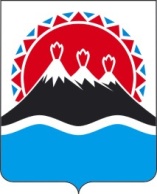 РЕГИОНАЛЬНАЯ СЛУЖБАПО ТАРИФАМ И ЦЕНАМ КАМЧАТСКОГО КРАЯПРОЕКТ ПОСТАНОВЛЕНИЕ             г. Петропавловск-КамчатскийВ соответствии с Федеральным законом от 07.12.2011 № 416-ФЗ «О водоснабжении и водоотведении», постановлением Правительства Российской Федерации от 13.05.2013  № 406 «О государственном регулировании тарифов в сфере водоснабжения и водоотведения», приказом ФСТ России от 27.12.2013 
№ 1746-э «Об утверждении Методических указаний по расчету регулируемых тарифов в сфере водоснабжения и водоотведения», постановлением Правительства Камчатского края от 19.12.2008 № 424-П «Об утверждении Положения о Региональной службе по тарифам и ценам Камчатского края», протоколом Правления Региональной службы по тарифам и ценам Камчатского края от 23.10.2019 № хххПОСТАНОВЛЯЮ:1. Внести в постановление Региональной службы по тарифам и ценам Камчатского края от 19.12.2017 № 804 «Об утверждении тарифов на питьевую воду (питьевое водоснабжение) и водоотведение ФГБУ «Центральное жилищно-коммунальное управление» Министерства обороны Российской Федерации потребителям Паратунского сельского поселения  Елизовского муниципального района Камчатского края на 2018-2020 годы» следующие изменения:1) пункты 5, 6 части 5 изложить в следующей редакции: «5) с 01 января 2020 года по 30 июня 2020 года – 39,20 руб. за 1 куб. метр;6) с 01 июля 2020 года по 31 декабря 2020 года – 40,57 руб. за 1 куб. метр.»;2) пункты 5, 6 части 6 изложить в следующей редакции: «5) с 01 января 2020 года по 30 июня 2020 года – 47,04 руб. за 1 куб. метр;6) с 01 июля 2020 года по 31 декабря 2020 года – 48,48 руб. за 1 куб. метр.»;3) пункты 5, 6 части 7 изложить в следующей редакции: «5) с 01 января 2020 года по 30 июня 2020 года – 37,60 руб. за 1 куб. метр;6) с 01 июля 2020 года по 31 декабря 2020 года – 38,84 руб. за 1 куб. метр.»;4) пункты 5, 6 части 8 изложить в следующей редакции: «5) с 01 января 2020 года по 30 июня 2020 года – 45,12 руб. за 1 куб. метр;6) с 01 июля 2020 года по 31 декабря 2020 года – 46,41 руб. за 1 куб. метр.»;5) раздел 4 приложения 1 к постановлению изложить в следующей редакции: «Раздел 4. Объем финансовых потребностей, необходимых для реализации производственной программы в сфере питьевого водоснабжения»;6) разделы 3-5 приложения 3 изложить в следующей редакции: «Раздел 3. Перечень плановых мероприятий по повышению эффективности деятельности организации коммунального комплексаРаздел 4. Объем финансовых потребностей, необходимых для реализации производственной программы в сфере водоотведенияРаздел 5. График реализации мероприятий производственной программы в сфере водоотведения».2. Настоящее постановление вступает в силу через десять дней после его официального опубликования.Руководитель 				                                                   И.В.ЛагуткинаСОГЛАСОВАНО:Заместитель начальника отдела по регулированию тарифов в коммунальном комплексе Региональной службы по тарифам и ценам Камчатского края _________/Т.В. Яковлева/    Начальник организационно-правового отдела Региональной службы по тарифам и ценам Камчатского края  ______________/С.С. Андрусяк/23.10.2019№хххО внесении изменений в постановление Региональной службы по тарифам и ценам Камчатского края от 19.12.2017 № 804 «Об утверждении тарифов на питьевую воду (питьевое водоснабжение) и водоотведение ФГБУ «Центральное жилищно-коммунальное управление» Министерства обороны Российской Федерации потребителям Паратунского сельского поселения  Елизовского муниципального района Камчатского края на 2018-2020 годы»N  
п/пПоказателиГодтыс. руб.12341.Необходимая валовая выручка2018422,4762.Необходимая валовая выручка2019443,8183.Необходимая валовая выручка2020460,646N  
п/пНаименование 
мероприятияСрок реализации мероприятийФинансовые  
потребности 
на реализацию
мероприятий, 
тыс. руб.Ожидаемый эффектОжидаемый эффектN  
п/пНаименование 
мероприятияСрок реализации мероприятийФинансовые  
потребности 
на реализацию
мероприятий, 
тыс. руб.наименование 
показателятыс. руб./%123456Мероприятия1. Ремонтные расходы объектов централизованных систем водоотведения либо объектов, входящих в состав таких систем2018 год153,469Обеспечение бесперебойной работы объектов водоотведения, качественного предоставления услуг1. Ремонтные расходы объектов централизованных систем водоотведения либо объектов, входящих в состав таких систем2019 год158,923Обеспечение бесперебойной работы объектов водоотведения, качественного предоставления услуг1. Ремонтные расходы объектов централизованных систем водоотведения либо объектов, входящих в состав таких систем2020 год163,155Обеспечение бесперебойной работы объектов водоотведения, качественного предоставления услугN  
п/пПоказателиГодтыс. руб.12341.Необходимая валовая выручка2018416,4212.Необходимая валовая выручка2019434,0823.Необходимая валовая выручка2020448,674Nп/пНаименование мероприятияГодСрок выполнения мероприятий производственной программы (тыс. руб.)Срок выполнения мероприятий производственной программы (тыс. руб.)Срок выполнения мероприятий производственной программы (тыс. руб.)Срок выполнения мероприятий производственной программы (тыс. руб.)Nп/пНаименование мероприятияГод1 квартал2 квартал3 квартал4 квартал.12345671.Ремонтные расходы объектов централизованных систем водоотведения либо объектов, входящих в состав таких систем201838,37038,37038,37038,3701.Ремонтные расходы объектов централизованных систем водоотведения либо объектов, входящих в состав таких систем201939,73139,73139,73139,7311.Ремонтные расходы объектов централизованных систем водоотведения либо объектов, входящих в состав таких систем202040,78940,78940,78940,789